ECHANGE SCOLAIRE : COLLEGE DE LA ROCHE (MARE) ET DUMBEA SUR MERLa semaine du 3 au 7 septembre, la 501 de La Roche a rejoint la moitié de la 601 de Dumbea pour une semaine de visites et de partage.Encore un grand merci aux familles qui ont accueilli des correspondants pour leur avoir ouvert leurs maisons et pour les activités faites avec les enfants en soirée.Quelques photos pour remémorer le chemin parcouru entre le 3 et le 7 septembre. Musée maritime : les premières migrations humaines dans le Pacifique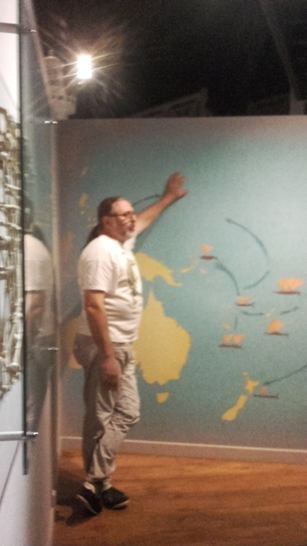 Maison de l’environnement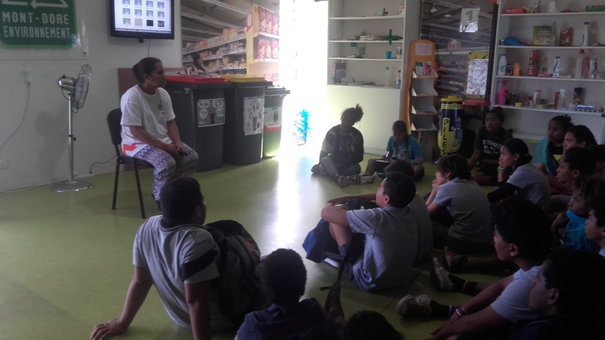 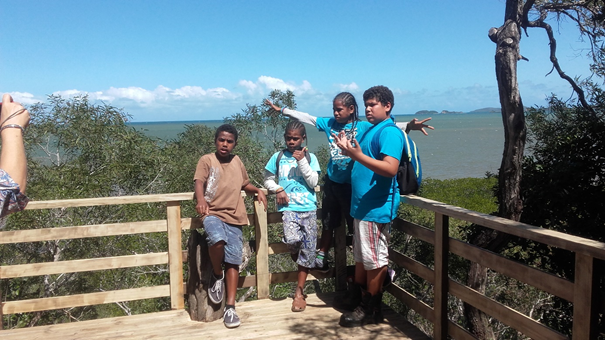 visite d’entreprise : Pat pressing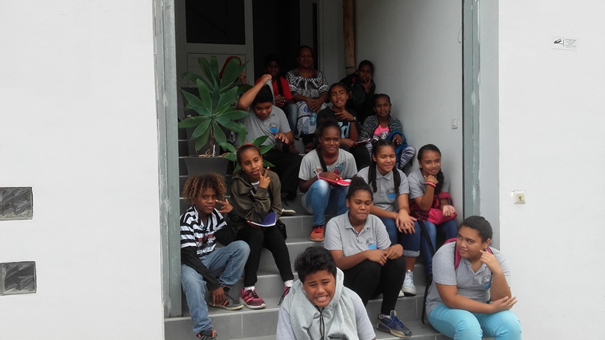 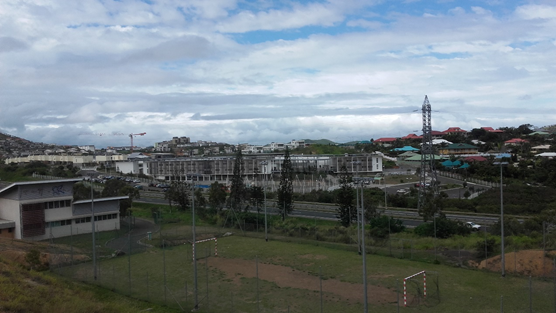 atelier bambous gravés à Tjibaou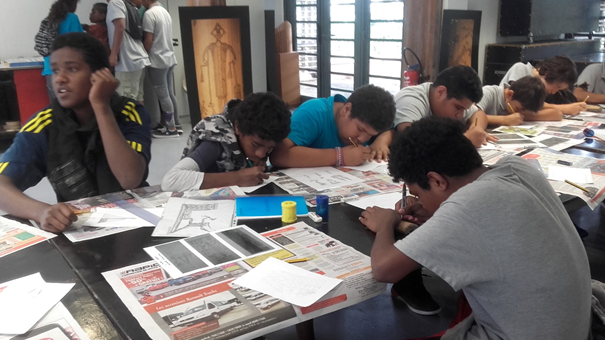 